School Closures: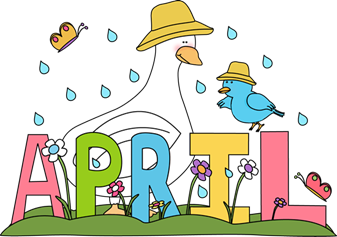 Please listen to the local radio stations for announcements regarding school closures.  Chipman Elementary is inAnglophone School District West and in Zone 8. You may call 453-5454 after 6:00am or check out our school website. Chipman Elementary Website:  https://secure1.nbed.nb.ca/sites/ASD-W/Chipman/Pages/default.aspx2023202312345678~Chess after school~Drama 3-4~Free Easter Breakfast~Report Cards Issued~Chess Tournament @ MEMSGood FridayNO SCHOOL9101112131415EASTEREaster MondayNO SCHOOL~Scholastic Book Fair~Gr. 4 & 5 trip to Public Library~Drama 3-4~Scholastic Book Fair~Gr. 3 trip to Public Library~Scholastic Book Fair~Parent/Teacher 5-7pm~Drama 3-4PL Day-No school for Students~Parent/Teacher 9:00-11:30am~Scholastic Book Fair~Last day to order Fundraising cards16171819202122~Last day for Scholastic Book Fair~Gr. 2 trip to Public Library~PSSC Meeting 6pm~Drama 3-4~Gr. 1 trip to Public Library~Drama 3-423242526272829~Drama 3-4~Gr. K trip to Public Library~Drama 3-430